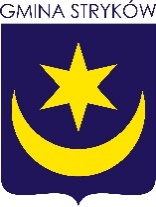 AKCJA EKOLOGICZNA„GMINA STRYKÓW  WŚRÓD KWIETNYCH TRAWNIKÓW ”III EDYCJACEL AKCJI EKOLOGICZNEJ:Przeciwdziałanie skutkom zmian klimatycznych na terenie Gminy Stryków oraz wzbogacenie ekosystemu.ORGANIZATOR:Organizatorem akcji jest Gmina Stryków poprzez swoją jednostkę organizacyjną - Urząd Miejski 
w Strykowie.ADRESACI:Osoby fizyczne - właściciele zabudowanych nieruchomości na terenie Gminy Stryków 
(miasto i sołectwa), w skład których wchodzą ogródki przydomowe i tereny zielone w formie trawników.ZGŁOSZENIE:Aby otrzymać pakiet z nasionami mieszanki kwiatów polnych, należy wypełnić zgłoszenie i przesłać je drogą elektroniczną na adres strykow@strykow.pl lub dostarczyć bezpośrednio do sekretariatu Urzędu Miejskiego w Strykowie. Decyduje kolejność wpływu oraz pozytywne rozpatrzenie zgłoszenia. TERMIN:Nabór odbywa się w sposób ciągły, od 16 marca br. do wyczerpania pakietów z nasionami.WARUNKI:Akcja skierowana do osób fizycznych, właścicieli /współwłaścicieli/ posiadających prawo 
do dysponowania nieruchomością, nieruchomości zabudowanych (dom mieszkalny, dom letniskowy, altana) na terenie Gminy Stryków (miasto i sołectwa).Docelowo kwietna łąka powinna znaleźć swoje miejsce w bliskim sąsiedztwie domu mieszkalnego, domku letniskowego, altany.Zgłoszenie może złożyć jedynie właściciel /współwłaściciel /posiadający prawo do dysponowania nieruchomością/, nieruchomości na terenie, której planowany jest wysiew.Na daną nieruchomość można złożyć tylko jedno zgłoszenie. Fakt wysiewu powinien zostać potwierdzony wykonaniem i nadesłaniem zdjęć na adres strykow@strykow.pl. Zdjęcia identyfikujące wysiew w sąsiedztwie ww. lokalizacji powinny zostać wykonane: podczas wysiewu min. 3 szt. (termin nadsyłania zdjęć do 15 listopada 2022r.) oraz podczas kwitnienia min. 3 szt. (termin nadsyłania zdjęć do 9 listopada 2022r. – letni wysiew, do 15 czerwca 2023 r. -  jesienny wysiew).